Français 2 Unité 4Le Projet FinalOBJECTIVE:You are working for your favorite clothing store and have been asked to create an ad to sell your store’s products.  Use your knowledge of clothing and your personal flair to design an amazing outfit, including accessories! This project is due __________________________.REQUIREMENTS:color images of at least 5 clothing items (cut and paste from a magazine or use google images)text boxes linked to each item of clothing which include complete sentences describing:costavailable sizes and colorsmaterial and fit descriptionwhen and why you wear this itemGRADING:	____ / 30Example: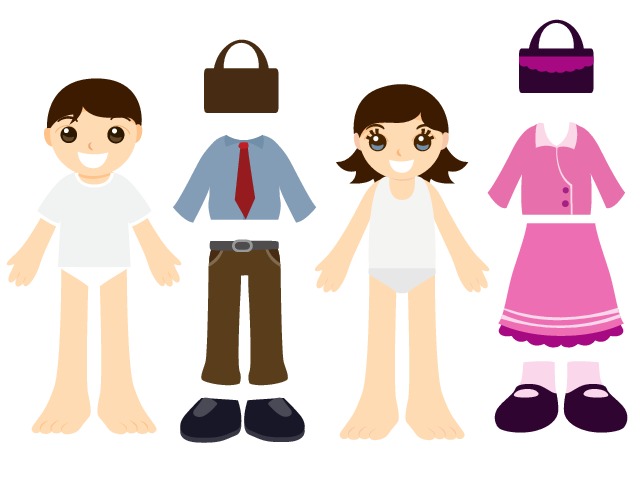 meets expectation5 pointsapproachingexpectation3 pointsdoesn’t meetexpectation0 pointscolor images of 5 clothing itemstext boxes describing each itemcost of item available sizes and colorsmaterial and fit descriptionwhen and why you wear this item